МДОУ «Детский сад №95»Консультация для родителей по теме«Обучение ребёнка личной гигиене»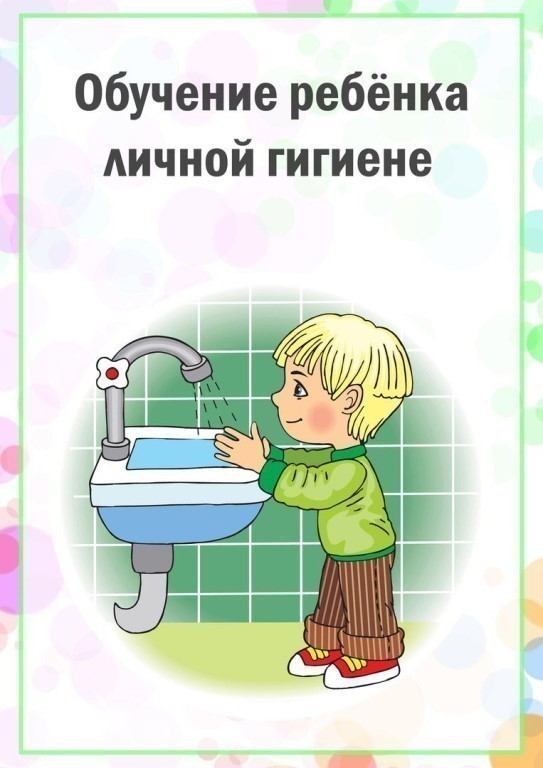 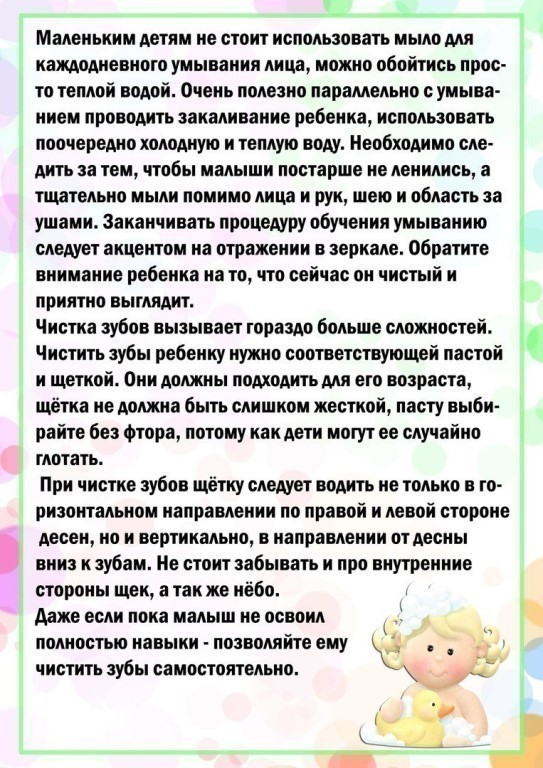 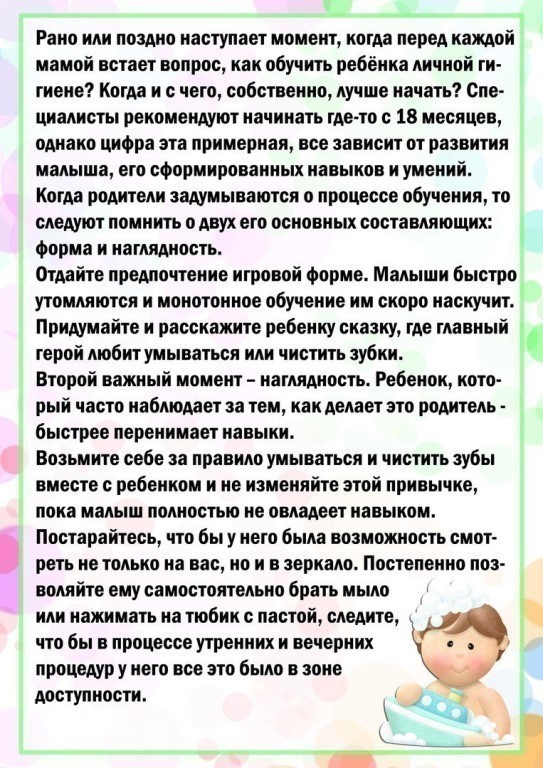 